Fragebogen „Ökologisches Sommerlager“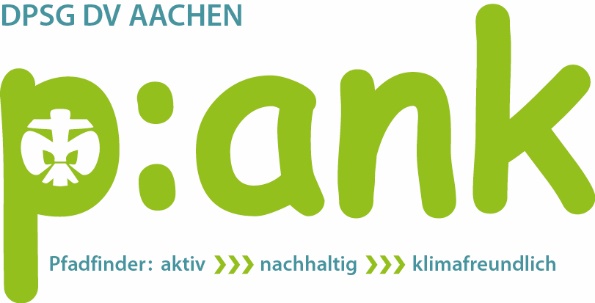 BITTE AB HIER AUSFÜLLEN UND MIT EURER KUJ-TEILNEHMERLISTE AN DAS DIÖZESANBÜRO ZURÜCKSENDENStamm:_________________________	Bezirk:_______________________________________________LagerleiterIn:_________________________________________E-Mail-Adresse:___________________		_________Handy-Nr.:_______________________	_____________Festnetz-Nr.:	_____________Lagerzeitraum:_  _._  _.20_  _ - _  _._  _.20_  _Anzahl TeilnehmerInnen:_________	Angabe zu den Altersstufen: Wölflinge   Jungpfadfinder   Pfadfinder   RoverLagerort:_______________________	___________________Land:____________________	___________________1. Themenbereich: Reise und TransportWelche Überlegungen habt ihr hinsichtlich Transport und Anreise im Vorfeld angestellt?Wie weit war euer Lagerort ungefähr vom Heimatort entfernt? 		kmWie viele Kilometer sind PKW/Kleinbusse zusätzlich für Materialtransport/Einkäufe/Ausflüge gefahren?	Mit welchen Verkehrsmitteln ist die Gruppe angereist? (Mehrere Antworten möglich)ÖPNV   Reisebus   Anzahl Kleintransporter   Bahn   Flugzeug   SchiffFahrrad  zu Fuß   Andere:							Mit wie vielen PKWs/Kleinbussen wart ihr zusätzlich unterwegs? 		2. Themenbereich: Material und MüllWelche Materialien habt ihr zum Basteln, für die Dekoration und für das Programm benutzt? Hier geht es nicht um eine vollständige Liste, sondern um einen groben Überblick (bitte in die erste Spalte die Materialien eintragen und in den rechten Spalten Kreuze setzen)Wie werden die Lagereinladungen und weitere Infos verteilt?E-MailDownloadausgedrucktWas habt ihr zur Müllvermeidung getan?Wie habt ihr das Thema Müll und Müllvermeidung bei den Kindern und Jugendlichen thematisiert?3. Themenbereich: LebensmittelWie habt ihr den Einkauf von Lebensmitteln im Vorfeld geplant?Die Mahlzeiten werden frisch zubereitetUnsere Verpflegung kommt größtenteils aus der RegionBei Obst und Gemüse werden saisonale Produkte bevorzugtBiologische Produkte werden bevorzugtFairtrade wird bei entsprechenden Produkten (Kaffee, Schokolade...) bevorzugtEs gibt mindestens einen regelmäßigen Veggietag (Anzahl:__)Getränke werden in Mehrwegflaschen oder aus großen Behältern ausgegebenHabt ihr bewusst auf bestimmte Lebensmittel verzichtet? Wenn ja, warum?4. Themenbereich: UmweltpädagogikWelche Programmpunkte sollten euren Kindern und Jugendlichen ein Bewusstsein fürökologische Themen vermitteln?5. Themenbereich: LagerplatzIm Zeltlager brauchen wir möglichst keinen StromEs werden energiesparende Elektrogeräte genutztAm Lagerort wird Ökostrom verwendetWir vermeiden unnötigen WasserverbrauchWir benutzen umweltschonende Spül-, Putz- und Waschmittel_______________________________6. Ökologische Auswertung eures SommerlagersHabt ihr eure ökologischen Überlegungen umsetzen können? Welche waren eure positivsten Erfahrungen? Was würdet ihr beim nächsten Mal anders machen? Wie ist das Thema bei den Lagerteilnehmern/-innen angekommen?Materialaus Bestandneu gekauftaus konventionellerProduktionaus Recyclingmaterialwiederverwendbar